Publicado en Madrid el 30/03/2023 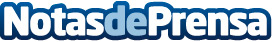 El 73% de las mujeres españolas de entre 18 y 49 años padecen síntomas premenstruales (SPM)Entre el 20% y el 50% de las mujeres en edad fértil padecen síndrome premenstrual (SPM) y el 5% sufre una forma grave de SPM denominada trastorno disfórico premenstrual, que presenta síntomas lo bastante fuertes como para interferir en la vida cotidiana. Desde Cuure se recomienda el consumo del sauzgatillo para aliviar los problemas relacionados con la menstruación, tratamiento actualmente reconocido por la OMS
Datos de contacto:Laura Esteban 649069684Nota de prensa publicada en: https://www.notasdeprensa.es/el-73-de-las-mujeres-espanolas-de-entre-18-y Categorias: Nacional Medicina Nutrición Sociedad Bienestar http://www.notasdeprensa.es